Dištančné úlohy z matematiky od 8.2.2021 do 12.2.2021   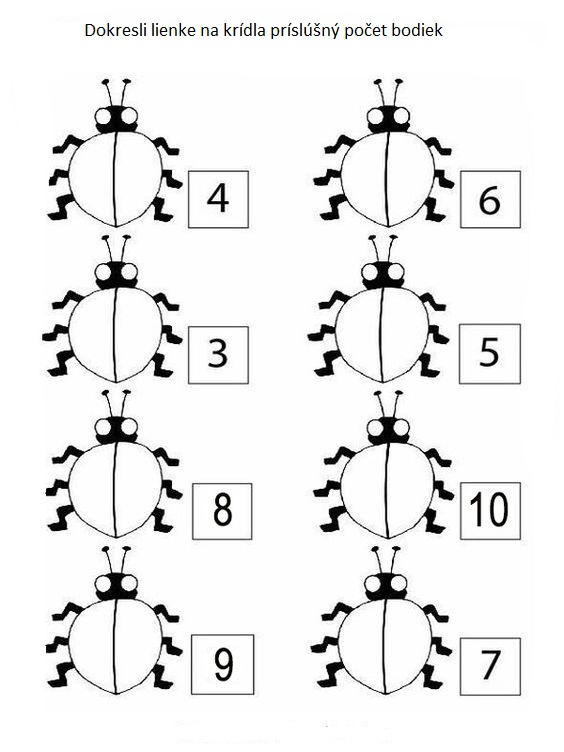 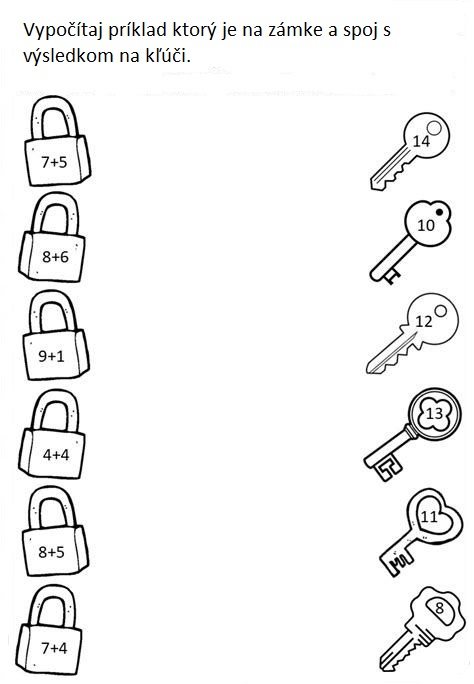 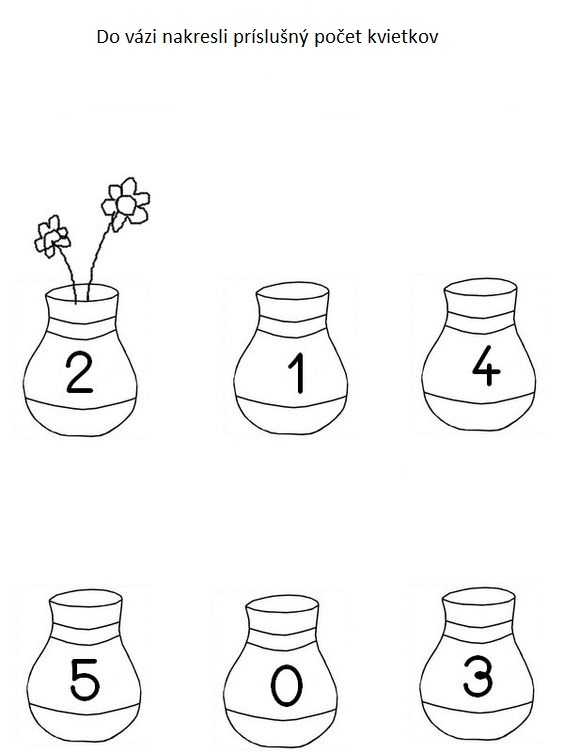 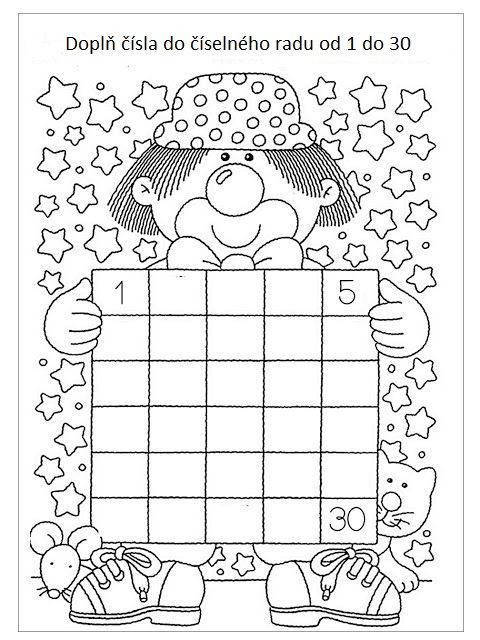 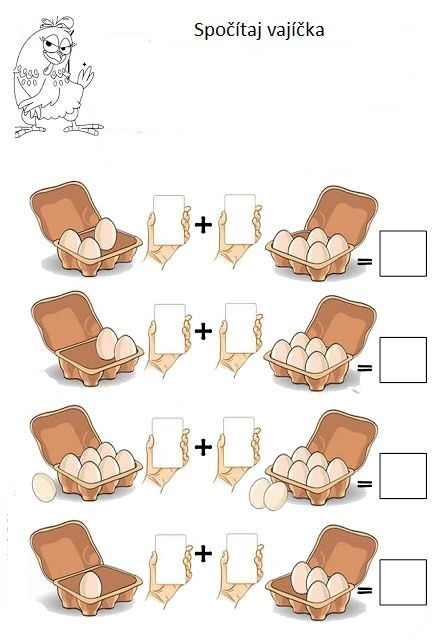 